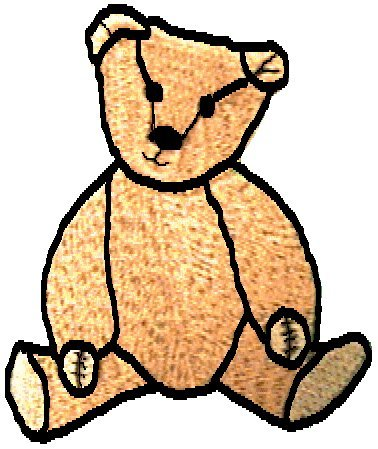 Emmer Green Pre-School Admissions Registration Form  (Please complete in block capital letters)Child’s Name: _____________________________________________If your child uses a different name, please let us know the name you wish to be written on their work and their file:  ________________________________Date of birth: _____/______/______	Sex: Male/FemaleEthnic Origin:  _____________ (for monitoring purposes)Parent/Guardian: ___________________________________________Address: __________________________________________________________________________________________________________Postcode: ______________			Phone: _________________Mobile: ________________			Email: __________________What age do you wish your child to start pre-school? Please note that the earliest we will take them is 2½yrs. ____________________________Signed: _______________________	Dated: _________________Please complete and sign this form and return it to the address below.Emmer Green Pre-SchoolEmmer Green Youth & Community CentreGrove RoadEmmer GreenReadingRG4 8LNTel: 0118 9015506Email: info@emmergreenpreschool.org.ukWebsite: www.emmergreenpreschool.org.uk       Registered Charity No: 1087387